THE MARY STEVENS HOSPICEAPPLICATION FORMPlease Note: It is important that you complete fully all sections on this form relevant to the job, as the information will be used when short listing applicants.  If you need to continue any part of this form on separate sheets, please do so.THE MARY STEVENS HOSPICEEQUAL OPPORTUNITIESMONITORING FORMPERSONAL DETAILSPlease note: personal details as requested below will be entered onto our records in the event of you being appointed and will be used for monitoring purposes under our equal opportunities monitoring policy.  They will not be made available to those making the selection. THE MARY STEVENS HOSPICEEqual Opportunities Extract FromStatement of IntentThe Mary Stevens Hospice is an Equal Opportunities fair treatment employer and recognises therefore the importance of affording equal opportunity and fair treatment to job applicants in the area of recruitment and selection, existing employees and members of the public, with regard to the service that the Hospice provides.The aim of our policy is to ensure that no job applicant, employee or member of the public receives less favourable treatment on the grounds of age, religion, restricted ability, sex, marital status, sexual orientation or race, colour, nationality, ethnic or national origins or any other grounds, or is disadvantaged by conditions or requirements which cannot be justified by specific reference to the job or situation.General Data Protection RegulationsIn case of successful candidates the information contained in this application form will be stored by the Hospice and will not be given to any other organisation.To comply with regulations these records will safely and securely stored for a period of seven years, even if any successful candidate ceases to be a member of staff at the hospice.APPLICATION FORMSUPPLEMENTARY SCHEDULEAdditional information to support your application.________________________________________________________________________________Please Return Completed Application Form To:                                                       The Mary Stevens Hospice                                                               221 Hagley Road                                                                   Oldswinford                                                                    Stourbridge                                                                West Midlands                                                                     DY8 2JR Tel:  01384 443010POST APPLIED FOR:Reference number:SURNAME:FIRST NAME:ADDRESS:TEL.NO.:DATE OF BIRTH:Where did you see this post advertised?NATIONALITY:Do you need a work permit to work in this country?SECONDARY EDUCATION:SECONDARY EDUCATION:SubjectGradeFURTHER EDUCATION:FURTHER EDUCATION:FURTHER EDUCATION:University / CollegeTitle of CourseQualifications & GradePROFESSIONAL AND TECHNICAL QUALIFICATIONSPROFESSIONAL AND TECHNICAL QUALIFICATIONSPROFESSIONAL AND TECHNICAL QUALIFICATIONSPROFESSIONAL AND TECHNICAL QUALIFICATIONSPROFESSIONAL AND TECHNICAL QUALIFICATIONSTraining Establishmenta) Qualifications ObtainedDateRoll/PinReg. No.Class of membership and year of electionb) Being Studied ForPlease describe your current or most recent post:Please detail your previous experience relevant to this post.Please give briefly any other information in support of your application (continue on another sheet if necessary)RELEVANT VOCATIONAL / MANAGEMENT TRAININGRELEVANT VOCATIONAL / MANAGEMENT TRAININGRELEVANT VOCATIONAL / MANAGEMENT TRAININGDatesCourse TitleDurationPROFESSIONAL REGISTRATIONPROFESSIONAL REGISTRATIONPROFESSIONAL REGISTRATIONPROFESSIONAL REGISTRATIONPROFESSIONAL REGISTRATIONName of Professional BodyType of RegistrationRegistration No.Date of RegistrationInitial     Expiry     Date of RegistrationInitial     Expiry     EMPLOYMENT HISTORY(you may include here unpaid / voluntary work or work at home)EMPLOYMENT HISTORY(you may include here unpaid / voluntary work or work at home)Current Employer (or most recent)Name and Address of EmployerReason for Leaving:Job Title:From/To:Salary/Grade:Notice Period:PREVIOUS EMPLOYMENT HISTORY (Please list previous appointments, most recent first)PREVIOUS EMPLOYMENT HISTORY (Please list previous appointments, most recent first)PREVIOUS EMPLOYMENT HISTORY (Please list previous appointments, most recent first)Name & Address of EmployerJob Title:From/To:& reason for leavingDO YOU HAVE A CURRENT DRIVING LICENCE?         YES       NO DO YOU HAVE THE USE OF A CAR FOR WORK?         YES       NO DECLARATIONThe Rehabilitation of Offenders Act 1974 – Section 4 (2) – does not cover the post for which you are applying and you are required to give details of any convictions including convictions which would otherwise be regarded as ‘spent’ under the Act.Please answer the following questions:-1.    Are you currently the subject of any police investigation and/or prosecution, in the UK or any other       country?                                                        Yes                No  2.   Have you ever been convicted of any criminal offence required by law to be disclosed, received a      police caution in the UK, or a criminal conviction in any other country?                                                        Yes                No  3.   Are you currently the subject of any investigation or proceedings by any body having regulatory      functions in relation to health/social care professionals including such a body in any other country?                                                         Yes                No   4.    Have you ever been disqualified from the practice of a profession or required to practice it subject       to specified limitations following a fitness to practice investigation by a regulatory body, in the UK      or another country?                                                          Yes                No                            If you have answered yes to any of the questions you are required to give further details below including dates and a full factual account of events and the outcome of events.All successful applicants will have a disclosure check with the Disclosure and Barring Service (DBS).Having a criminal record will not necessarily be a bar to obtaining a position.A copy of the Hospice Recruitment of Ex-Offenders Policy and/or the DBS Code of Practice available on request.Declaration: I confirm that I have full and accurate disclosure of any criminal/professional investigations and have given information which is true.Signed ………………………………………………  Date ………………………………………..ReferencesPlease give the names and full addresses, and occupations of two referees ReferencesPlease give the names and full addresses, and occupations of two referees 1.  (must be present or most recent employer)Name:Title: Address:Telephone (please state home or work):Occupation/Capacity in which referee knows you:Length of Time Known:May we approach before interview YES    NO 2.Name:Title: AddressTelephone (please state home or work):Occupation/Capacity in which referee knows you:Length of Time Known:May we approach before interview YES    NO Have you ever worked for the Mary Stevens Hospice before?                        YES    NO Are you related to any current employee of the Mary Stevens Hospice ?        YES    NO DECLARATION:  I hereby confirm that the information which I have given in this application is true tothe best of my knowledge and beliefSigned:  ……………………………………………………………          Date:  ………………………………Have you ever worked for the Mary Stevens Hospice before?                        YES    NO Are you related to any current employee of the Mary Stevens Hospice ?        YES    NO DECLARATION:  I hereby confirm that the information which I have given in this application is true tothe best of my knowledge and beliefSigned:  ……………………………………………………………          Date:  ………………………………Post Applied for :                                                                     Reference No:Surname:                                         Title:                Forename/s:Former Surname/s:Address:Length of time at present address:Age:                                           Date of Birth:                                         Male       Female  Telephone No:        Home:                                                   Work:National Insurance No.Have you any disability?         Yes      No      If yes, please give details:Nationality:                                     Do you need a work permit to accept this post? Yes    No  Ethnic Origin (please tick)White           Black Caribbean          Black African          Black Other          Indian  Pakistani          Bangladeshi          Chinese          Other Ethnic Group  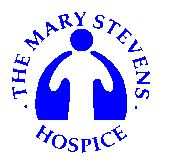 